Role Profile Job TitleSales SupervisorSales SupervisorBusiness UnitWG&S ChinaWG&S ChinaFunction/RegionCommercial/SalesCommercial/SalesLocationSuzhou, ChinaSuzhou, ChinaLeaderAssistant Area Sales ManagerAssistant Area Sales ManagerPeople LeadershipN/AN/AJob Level55Role Purpose Plan, execute & evaluate WG&S growth drivers with retailing customers based on shopper insight, customer needs and guideline of commercial excellence program in order to deliver the company annual budget target, strategy & visionRole Purpose Plan, execute & evaluate WG&S growth drivers with retailing customers based on shopper insight, customer needs and guideline of commercial excellence program in order to deliver the company annual budget target, strategy & visionRole Purpose Plan, execute & evaluate WG&S growth drivers with retailing customers based on shopper insight, customer needs and guideline of commercial excellence program in order to deliver the company annual budget target, strategy & visionAccountabilitiesPlan weekly call visits to maintain relationship with local distributors and outlets, manage brand development & growth of WG&S Brands in the areaEnsure WGS brands have the correct exposure compared to competing categoriesEnsure that pricing of WG&S brands is consistent with brand guidelines within the China marketExecute and evaluate regional promotional programs at outlet level, to required level of impact and effectiveness within set timing and budgetsMonitor and evaluate operational plans and take corrective action as requiredCollect competitors’ information constantly and keep track of industry / market trendsUpdate and maintain all data and information systems Effectively and efficiently manage business budgets, and expenses incurred in line with company guidelinesProvide bespoke opportunities/proposals to drive new opportunities in the on-tradeDevelop and maintain positive and constructive relationships with all relevant internal and external stake holdersComplete and submit all reporting / expenses and other paperwork requirements in a timely mannerAccountabilitiesPlan weekly call visits to maintain relationship with local distributors and outlets, manage brand development & growth of WG&S Brands in the areaEnsure WGS brands have the correct exposure compared to competing categoriesEnsure that pricing of WG&S brands is consistent with brand guidelines within the China marketExecute and evaluate regional promotional programs at outlet level, to required level of impact and effectiveness within set timing and budgetsMonitor and evaluate operational plans and take corrective action as requiredCollect competitors’ information constantly and keep track of industry / market trendsUpdate and maintain all data and information systems Effectively and efficiently manage business budgets, and expenses incurred in line with company guidelinesProvide bespoke opportunities/proposals to drive new opportunities in the on-tradeDevelop and maintain positive and constructive relationships with all relevant internal and external stake holdersComplete and submit all reporting / expenses and other paperwork requirements in a timely mannerAccountabilitiesPlan weekly call visits to maintain relationship with local distributors and outlets, manage brand development & growth of WG&S Brands in the areaEnsure WGS brands have the correct exposure compared to competing categoriesEnsure that pricing of WG&S brands is consistent with brand guidelines within the China marketExecute and evaluate regional promotional programs at outlet level, to required level of impact and effectiveness within set timing and budgetsMonitor and evaluate operational plans and take corrective action as requiredCollect competitors’ information constantly and keep track of industry / market trendsUpdate and maintain all data and information systems Effectively and efficiently manage business budgets, and expenses incurred in line with company guidelinesProvide bespoke opportunities/proposals to drive new opportunities in the on-tradeDevelop and maintain positive and constructive relationships with all relevant internal and external stake holdersComplete and submit all reporting / expenses and other paperwork requirements in a timely mannerValues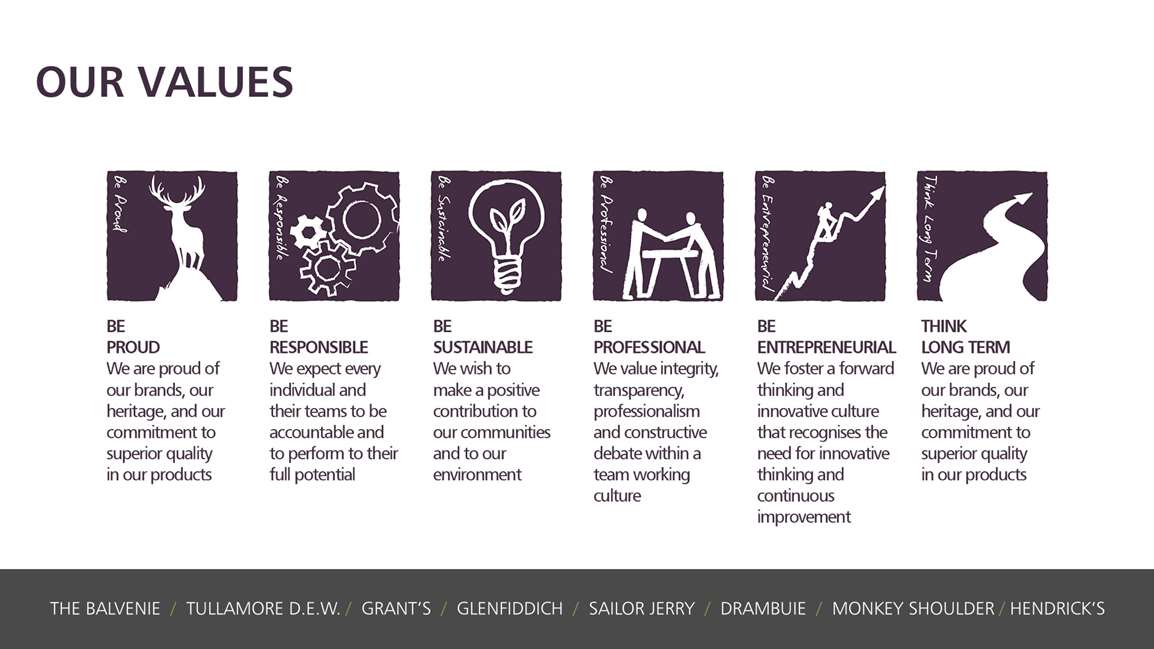 ValuesValuesCore Competencies: Core Competencies: Core Competencies: Skills and Qualifications:Proven track record within a sales capacity, ideally within Liquor Experience in the FMCG selling environment is preferred.Strong negotiation and communication skillsIT Skills (Excel/PowerPoint/Word)NumerateAbove average presentation skills written and verbalStrong relationship building skillsSkills and Qualifications:Proven track record within a sales capacity, ideally within Liquor Experience in the FMCG selling environment is preferred.Strong negotiation and communication skillsIT Skills (Excel/PowerPoint/Word)NumerateAbove average presentation skills written and verbalStrong relationship building skillsSkills and Qualifications:Proven track record within a sales capacity, ideally within Liquor Experience in the FMCG selling environment is preferred.Strong negotiation and communication skillsIT Skills (Excel/PowerPoint/Word)NumerateAbove average presentation skills written and verbalStrong relationship building skillsCreated by:Created by:Ting-Ting HsuDate:Date:30th June 2022HRBP:HRBP:Shayne GohDate of last revision:Date of last revision:30th June 2022